都道府県トレーニング　(日本全域)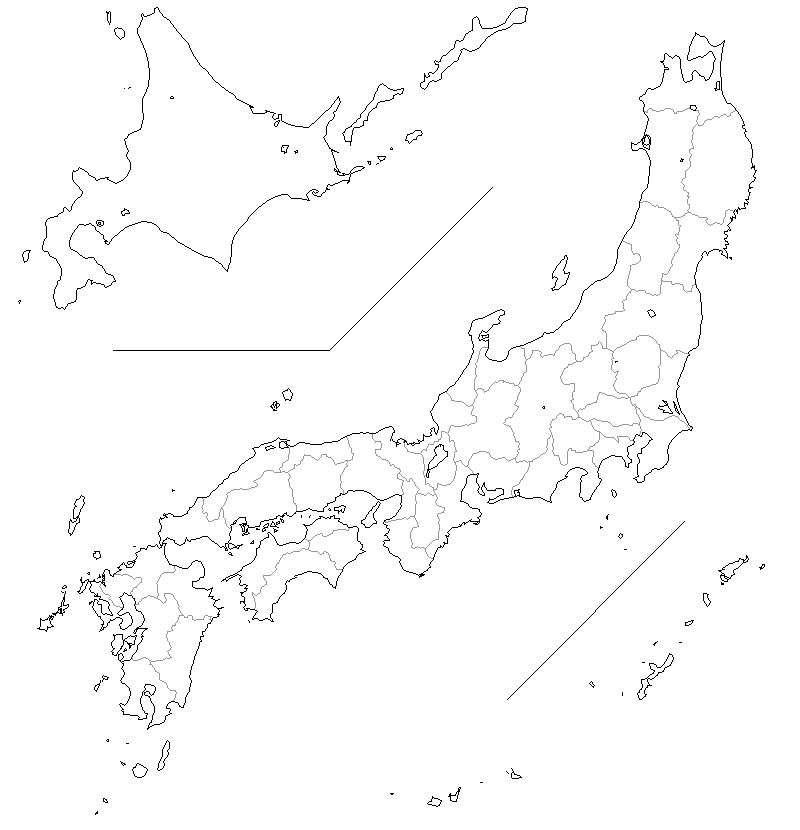 名前１２３４５６７８９10 11121314151617181920212223242526272829303132333435363738394041424344454647